INSERTA LES IMATGES EN INSERTAR FORMESUNE UTILIZANDO FLECHAS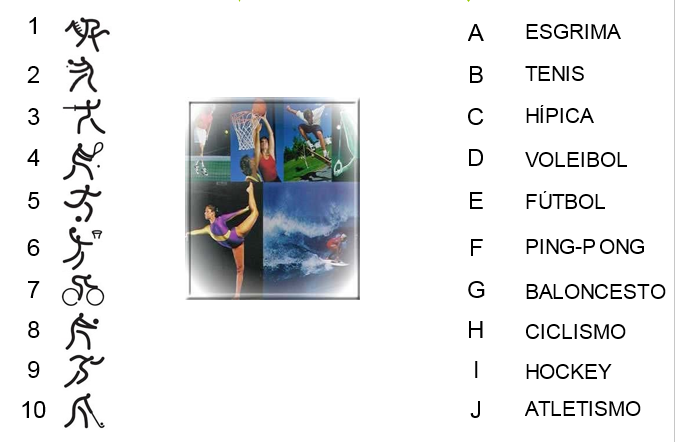 